Ga naar www.wetransfer.comKies/klik bij de begin pagina voor: “ik wil alleen bestanden versturen”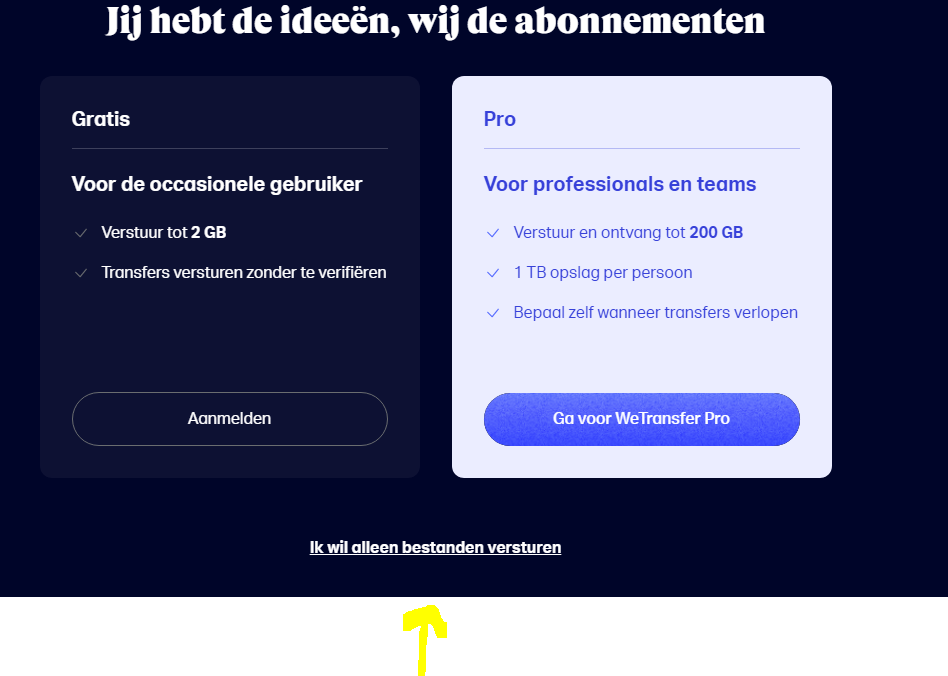 Je komt op een volgende pagina terecht. Ga eerst akkoord met de gebruikersvoorwaarden door op ‘Ik ga akkoord” te klikken. Het onderstaande komt dan in beeld.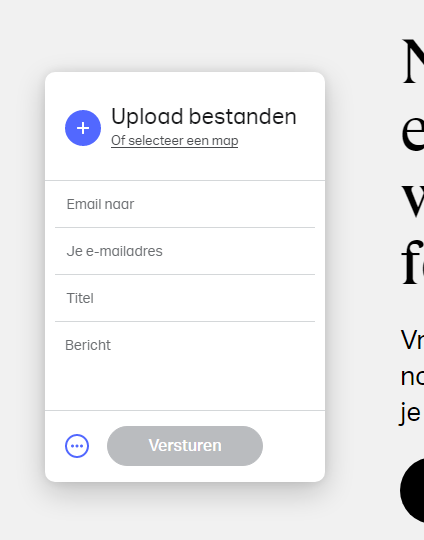 Klik op ‘Upload bestanden’. Je kunt nu de map selecteren waar de foto’s in staan opgeslagen. Zie afbeelding hieronder.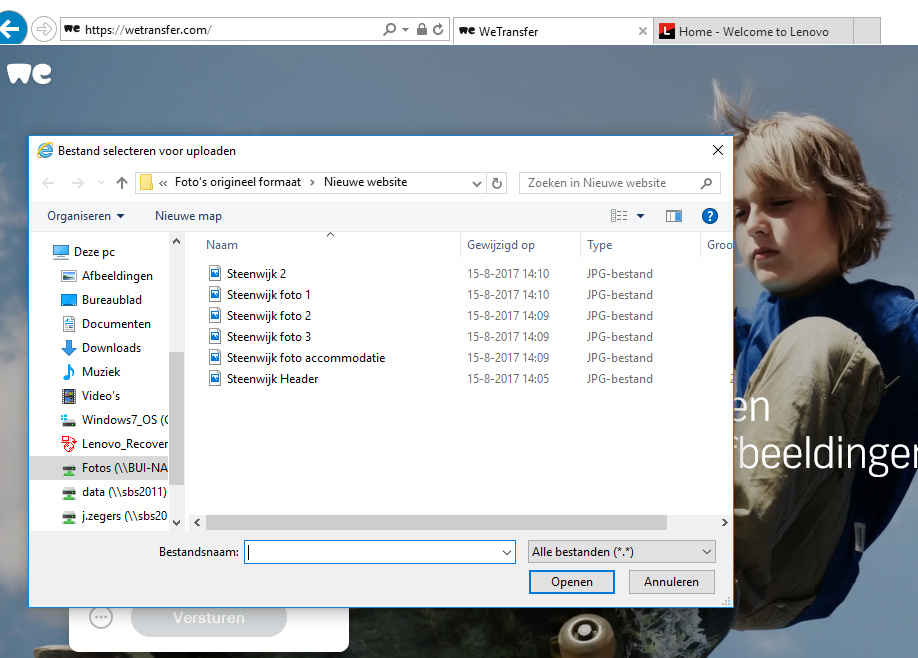 Selecteer de foto’s naar keuze en klik op “openen”. De foto’s worden nu toegevoegd. Als alle foto’s zijn toegevoegd dan vul je het e-mail adres in waar de foto’s naar toegestuurd moeten worden en vervolgens je eigen e-mail adres. Daarnaast is het handig om bij bericht de bestemming en de vertrekdatum te noteren. Vervolgens klik je op versturen. De foto’s zijn nu onderweg naar de ontvanger!Je ontvangt een melding wanneer de foto’s door de ontvanger zijn gedownload. 